Nom : _________________________		Date : ________________________Questions de compréhension – Les 5 sensSuivez les modèles d’écriture pour répondre à chaque question en phrases complètes. OrganesExemple : Quelle est l’organe de l’odorat?		L’organe de l’odorat est le nez.Quelle est l’organe de l’ouïe?___________________________________________________________________Quelle est l’organe de la vue?___________________________________________________________________Quelle est l’organe du goût?___________________________________________________________________Quelle est l’organe du toucher?___________________________________________________________________SensExemple : Quel sens nous permet d’entendre?		Le sens de l’ouïe nous permet d’entendre.Quel sens nous permet de goûter?___________________________________________________________________Quel sens nous permet de sentir?___________________________________________________________________Quel sens nous permet de toucher?___________________________________________________________________Quel sens nous permet de voir?___________________________________________________________________Faits intéressantsExemple : Quelles saveurs est-ce que les papilles gustatives peuvent détecter?Les papilles gustatives peuvent détecter les saveurs sucré, salé, amer et acide.Où se trouvent les corpuscules de Meissner?______________________________________________________________________________________________________________________________________Combien d’odeurs est-ce que les humains peuvent détecter?___________________________________________________________________Combien de photorécepteurs composent la rétine?___________________________________________________________________Quels sont les noms des 3 osselets?___________________________________________________________________PartiesExemple : Quelle partie de l’oreille collecte et amplifie les sons?		Le pavillon collecte et amplifie les sons.Quelle partie de l’œil concentre la lumière sur la rétine?___________________________________________________________________Quelle partie du nez détecte les molécules odorantes?___________________________________________________________________Quelle partie de la peau détecte la pression et l’étirement?___________________________________________________________________Quelle partie de la langue détecte les différentes saveurs?___________________________________________________________________Quelle partie du nez détecte les odeurs et transmet les signaux électrochimiques au cerveau?______________________________________________________________________________________________________________________________________Quelle partie de la peau détecte les pressions et les vibrations?___________________________________________________________________Quelle partie de l’œil transmet les signaux électrochimiques au cerveau?___________________________________________________________________Quelles parties de l’oreille transmettent les vibrations du tympan à la cochlée?___________________________________________________________________Quelle partie de la peau détecte le toucher léger?___________________________________________________________________Quelle partie de l’œil concentre la lumière au centre de l’œil?___________________________________________________________________Quelle partie de la peau détecte la température, la pression et la douleur?___________________________________________________________________FonctionsExemple : Quelle est la fonction du bulbe olfactif?		Le bulbe olfactif est une partie du cerveau qui reçoit les signaux olfactifs.Quelle est la fonction de l’iris?______________________________________________________________________________________________________________________________________Quelle est la fonction de la cochlée?______________________________________________________________________________________________________________________________________Quelle est la fonction des récepteurs sensoriels du poil?______________________________________________________________________________________________________________________________________Quelle est la fonction des nerfs dans la langue?______________________________________________________________________________________________________________________________________Quelle est la fonction du tympan?______________________________________________________________________________________________________________________________________Quelle est la fonction de la rétine?______________________________________________________________________________________________________________________________________Quelle est la fonction des disques de Merkel?______________________________________________________________________________________________________________________________________Dessins scientifiquesAjoutez des étiquettes aux dessins scientifiques ci-dessous.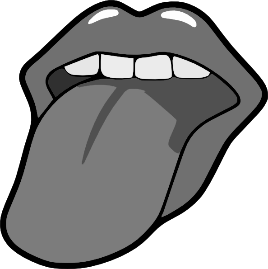 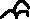 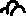 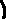 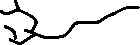 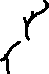 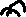 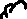 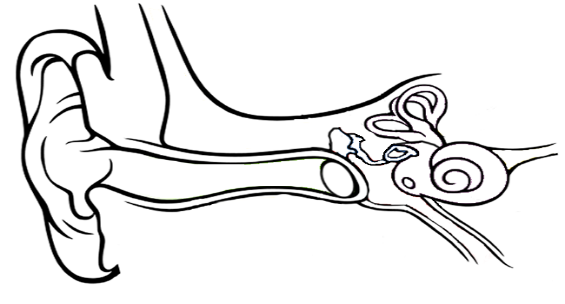 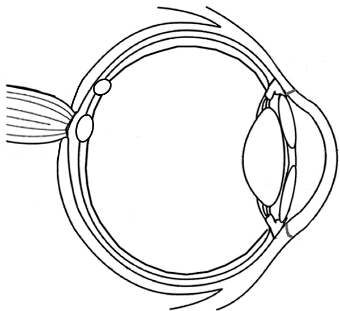 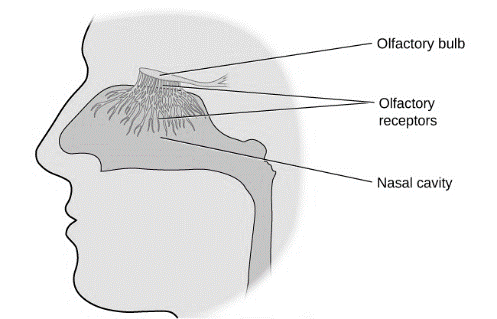 Complétez les figures ci-dessous pour montrer la route que chaque sens prend pour arriver au cerveau.Exemple : Le goût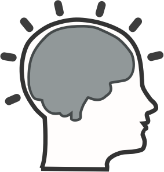 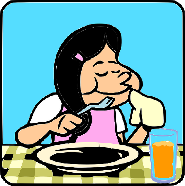 L’odorat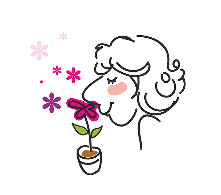  Odeur                                                                                                                       Cerveau	La vue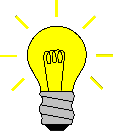 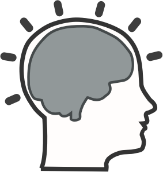 L’ouïe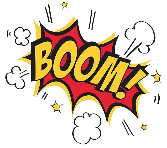 